JAMAL MOHAMED COLLEGEPG & RESEARCH DEPARTMENT OF ENGLISH TEACHING STAFF PROFILE (SF-MEN)Name:	O.T.MYDEEN OLI  2.   Designation:	ASSISTANT PROFESSOR3. Date of Birth:	04.04.19874.   Address for Communication:Residence	Office      12/1D18B AZADSTREET,	DEPARTMENT OFENGLISH, KADAYANALLUR TALUK,	JAMAL MOHAMEDCOLLEGE, TENKASI DISTRICT                TIRUCHIRAPPALLI-620 020 PIN CODE: 627751	Mobile No:	+91 9788934499E- Mail ID:	otmydeenoli@gmail.com5. Academic Qualification:6. Research Experience:7. Extracurricular Activities:Member of National Service Scheme (NSS)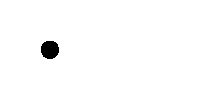 8. Area of Specialization:PROSE, NOVEL, MASS COMMUNICATION9. Teaching Experience:10. Subjects taught:11. Seminar/ Conferences organized:Acted as a Member of Executive Committee in the national seminar on Identities and Realities: TextsandContextsinPostcolonialLiterature(OrganizedbythePG&ResearchofEnglish, Jamal Mohamed College on12.01.2016Acted as a member of organization committee “A National Level Literary Feast for Men” held on 28th January 2017, Jamal Mohamed College (Autonomous)Acted as member, Organizing Committee in the Inter-Collegiate Literary Competition held on 22nd September 2017, at Jamal Mohamed College (Autonomous),Tiruchirappalli-620020.Acted as a member of Executive Committee in a one day International Conference on Universality in Contemporary Reality: Envisioning/ (Re) Visioning Postmodern Literature held at Jamal Mohamed College (Autonomous), Tiruchirappalli-20 on 21st February2018.Acted as member, Organizing Committee (JAM TITANICA’19) in the Inter-Collegiate Literary Competition held on 21st September 2019, at Jamal Mohamed College (Autonomous), Tiruchirappalli-620020.12. Workshop / Seminar/ FDP Attended:Participated in the one-day Workshop on “The Role of a Teacher in the PresentScenario”Organized by the Internal Quality Assurance Cell of Jamal Mohamed College on07-01-2017.Participated in the one-day Workshop on Improving Teaching Practices- A StrategicApproach            Organized by the Internal Quality Assurance Cell of Jamal Mohamed College on 23rd June 2018.Participated in the UGC CPE Sponsored Two-Day Workshop on Professional Development for Academic Leadership in Curriculum Design organized by Curriculum Development Cell,Jamal Mohamed College, Tiruchirappalli on 18th and 19th January2019.Participated in the Staff Enrichment Programme on Ownership Culture, Organized by the Internal Quality Assurance Cell of Jamal Mohamed College on 14th June2019.Participated in A One Day National Level Workshop on Foresight and Insight: Approaches to Literary Theory and Criticism held on 12th February 2020 at Jamal Mohamed College (Autonomous),Tiruchirappalli-620 020.Participated in the Faculty Development Programme from 24.01.2022 to 29.01.2022 organizedby PG Department of Zoology & IQAC, under DBT Star College Scheme, Jamal Mohamed College, and Tiruchirappalli-620 020.13. Webinar/ Online FDP/ Online Workshop Attended:Participated in the online Faculty Enrichment Programme organized by the Internal Quality Assurance Cell, Jamal Mohamed College (Autonomous), Tiruchirappalli-20 from 21.06.2021 to 25.06.2021.Participated in the National Webinar on Employment Opportunities for Students of Literature organized by the PG & Research Department of English, Jamal Mohamed College(Autonomous), Tiruchirappalli, Tamil Nadu, on 9th October2021..DegreeUniversity/ CollegeYear of PassingM.Sc. PsychologyTamil Nadu open University 2015M.Phil., EnglishJamal Mohamed College, Trichy-202011M.A., EnglishJamal Mohamed College, Trichy-202010B.A., EnglishSadakathullaAppa College College, Tirunelveli2008DCANational College, Chennai2005DegreeTitle of the ResearchYear of PassingM.Phil., EnglishCRITICAL ANALYSIS IN ARUN JOSHI’S“THE FOREIGNER”2011S.NoInstitution NameDesignationFromTo   1Jamal Mohamed College(Autonomous), Tiruchirappalli-20Assistant Professor of English13.06.2011Till DateS. NoUG1Part-IIEnglish for Communication-I2Part-IIEnglish for Communication-II3Part-IIPoetry and One-Act Plays4Part-IIEnglish for Competitive Examinations5Part-II Poetry and Drama6Part-IIEnglish for Enrichment7Technical English-I8Technical English-II